Look and write.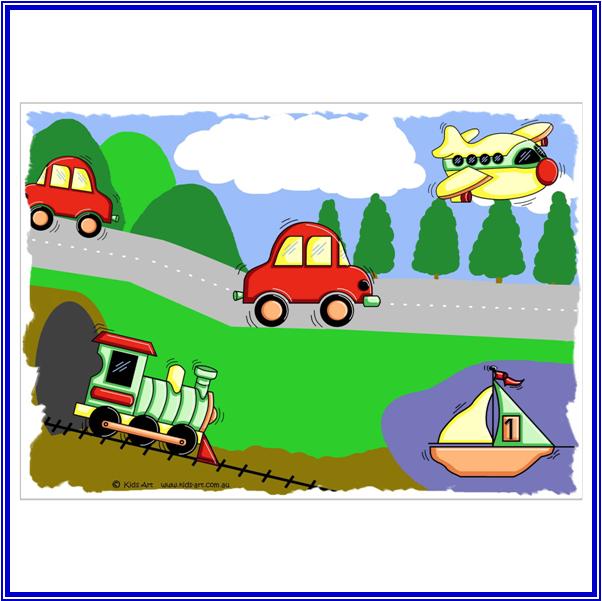 There are two red c________, a yellow p_____________ and a green t____________.How do they go?a) Tom goes to work by                               ____________________________________                       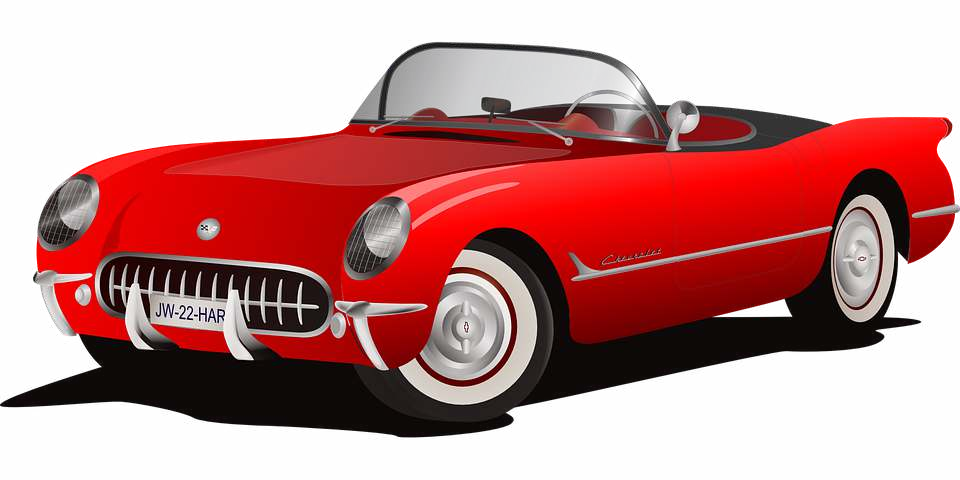 b) Sally travels by                                          ____________________________________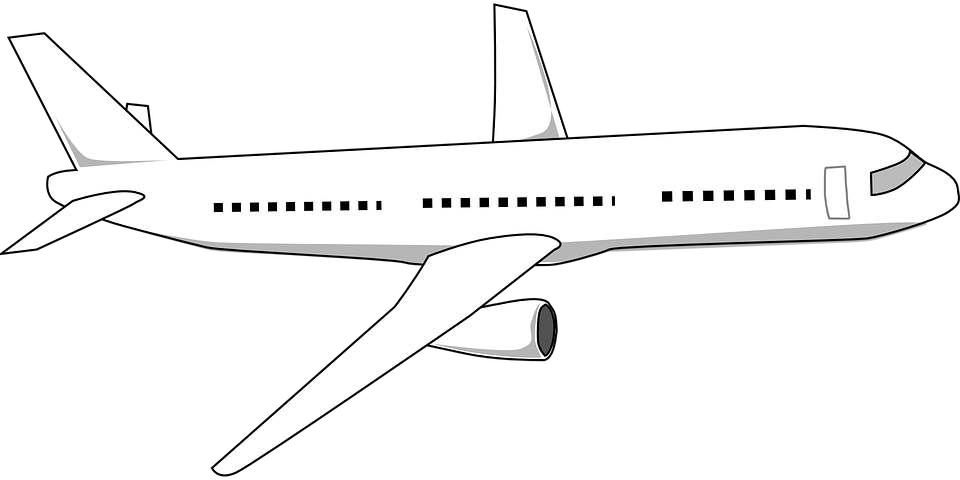 c) Jack goes to school by                                    _____________________________________                    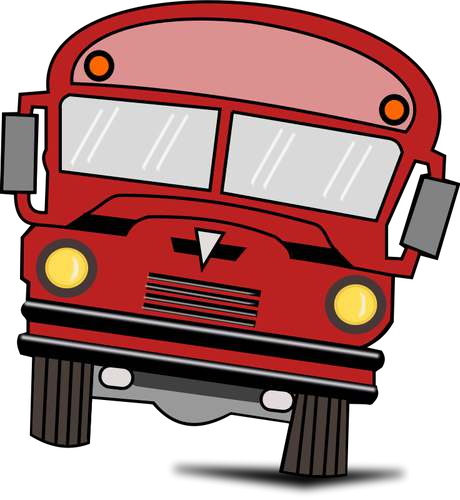 d) I go to school by                                           _____________________________________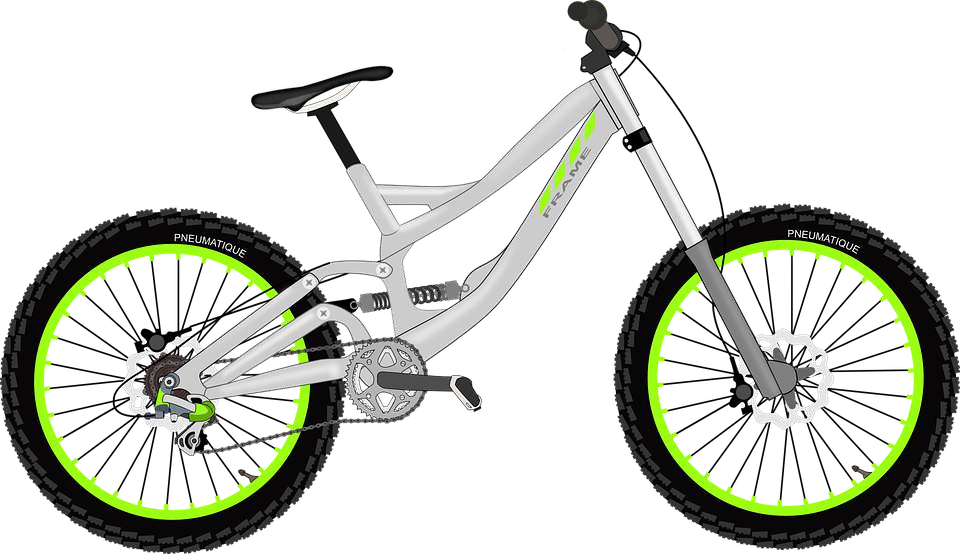 Answer keyThere are two red cars, a yellow plane and a green train.Car, plane, bus, bike            Name: ____________________________    Surname: ____________________________    Nber: ____   Grade/Class: _____Name: ____________________________    Surname: ____________________________    Nber: ____   Grade/Class: _____Name: ____________________________    Surname: ____________________________    Nber: ____   Grade/Class: _____Assessment: _____________________________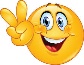 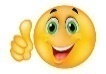 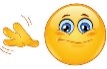 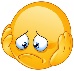 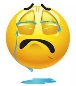 Date: ___________________________________________________    Date: ___________________________________________________    Assessment: _____________________________Teacher’s signature:___________________________Parent’s signature:___________________________